 Lab Notebook FormatI. PRE-LABII. DATA Draft your tables/graphs on the whiteboard or in pencil before committing to your notebook  Include examples of calculations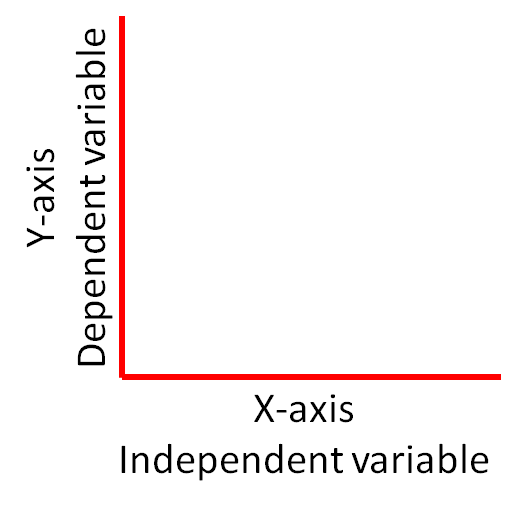 Columns/rows/axes titled with variable and unit                       “The effect of..”		 Choose graph type based on data type:			“The relationship between..”Discreet Comparison: columns, bars  	Continuous Change: point, line, histogramUse color, patterns, labeled lines when neededIII. ANALYSIS – 2 paragraphsClaim & Evidence Make factual claims from the patterns evident in the data, stating the relationship 	 between the variables. Cite specific data as evidence to support your claim. Does the data support the hypothesis? Commentary Use reasoning to make inferential claims from the results, including in particular the underlying cause of the effect. Make links to unit concepts/vocabulary.  How does the lab demonstrate them?Discuss any errors resulting from lab design, or any human error that went uncorrected.  Are your results conclusive? Base this claim on the number of trials, class results, effect of errors, etc. LAB QUESTION    What testable question are you trying to answer in the investigation? LAB QUESTION    What testable question are you trying to answer in the investigation? INDEPENDENT VARIABLEWhat are you changing in each trial?DEPENDENT VARIABLEWhat is being measured?HYPOTHESIS    Format: IF (IV: this is changed), THEN (DV: this result will change in this way), BECAUSE (of this reason)HYPOTHESIS    Format: IF (IV: this is changed), THEN (DV: this result will change in this way), BECAUSE (of this reason)EXPERIMENTAL DESIGN       Diagram and describe (annotate) each group in the experimentEXPERIMENTAL DESIGN       Diagram and describe (annotate) each group in the experimentCONSTANTS  Factors held the same in all trialsEvident in your design diagrams CONTROL(s)     Lacks any change to the IVTrial for comparison to the experimental group/sIVWhat you modify in the lab designDVWhat you measure as your dataDVWhat you measure as your dataRESULTSDifferences,Averages…